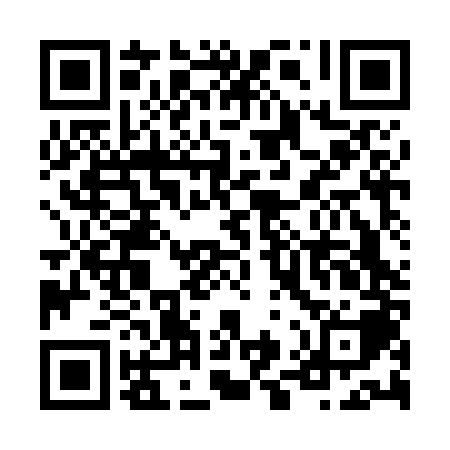 Ramadan times for Zhongxiang, ChinaMon 11 Mar 2024 - Wed 10 Apr 2024High Latitude Method: Angle Based RulePrayer Calculation Method: Muslim World LeagueAsar Calculation Method: ShafiPrayer times provided by https://www.salahtimes.comDateDayFajrSuhurSunriseDhuhrAsrIftarMaghribIsha11Mon5:245:246:4512:404:036:356:357:5112Tue5:235:236:4312:394:036:366:367:5213Wed5:225:226:4212:394:036:376:377:5214Thu5:205:206:4112:394:036:376:377:5315Fri5:195:196:4012:394:036:386:387:5416Sat5:185:186:3812:384:046:396:397:5417Sun5:175:176:3712:384:046:396:397:5518Mon5:155:156:3612:384:046:406:407:5619Tue5:145:146:3512:374:046:416:417:5720Wed5:135:136:3312:374:046:416:417:5721Thu5:115:116:3212:374:056:426:427:5822Fri5:105:106:3112:364:056:436:437:5923Sat5:095:096:3012:364:056:436:437:5924Sun5:075:076:2812:364:056:446:448:0025Mon5:065:066:2712:364:056:446:448:0126Tue5:055:056:2612:354:056:456:458:0227Wed5:035:036:2512:354:056:466:468:0228Thu5:025:026:2312:354:056:466:468:0329Fri5:015:016:2212:344:056:476:478:0430Sat4:594:596:2112:344:066:486:488:0531Sun4:584:586:2012:344:066:486:488:051Mon4:564:566:1812:334:066:496:498:062Tue4:554:556:1712:334:066:506:508:073Wed4:544:546:1612:334:066:506:508:084Thu4:524:526:1512:334:066:516:518:095Fri4:514:516:1412:324:066:526:528:096Sat4:504:506:1212:324:066:526:528:107Sun4:484:486:1112:324:066:536:538:118Mon4:474:476:1012:314:066:546:548:129Tue4:454:456:0912:314:066:546:548:1310Wed4:444:446:0712:314:066:556:558:13